Class Activity –EnlightenmentStudents in groups of 3 will work on creating a colorful high graphic visual mind web  ( you may doodle to express your POV for the topic you are working). Each group creates a postcard of a specific Philosophes.How to Mind Map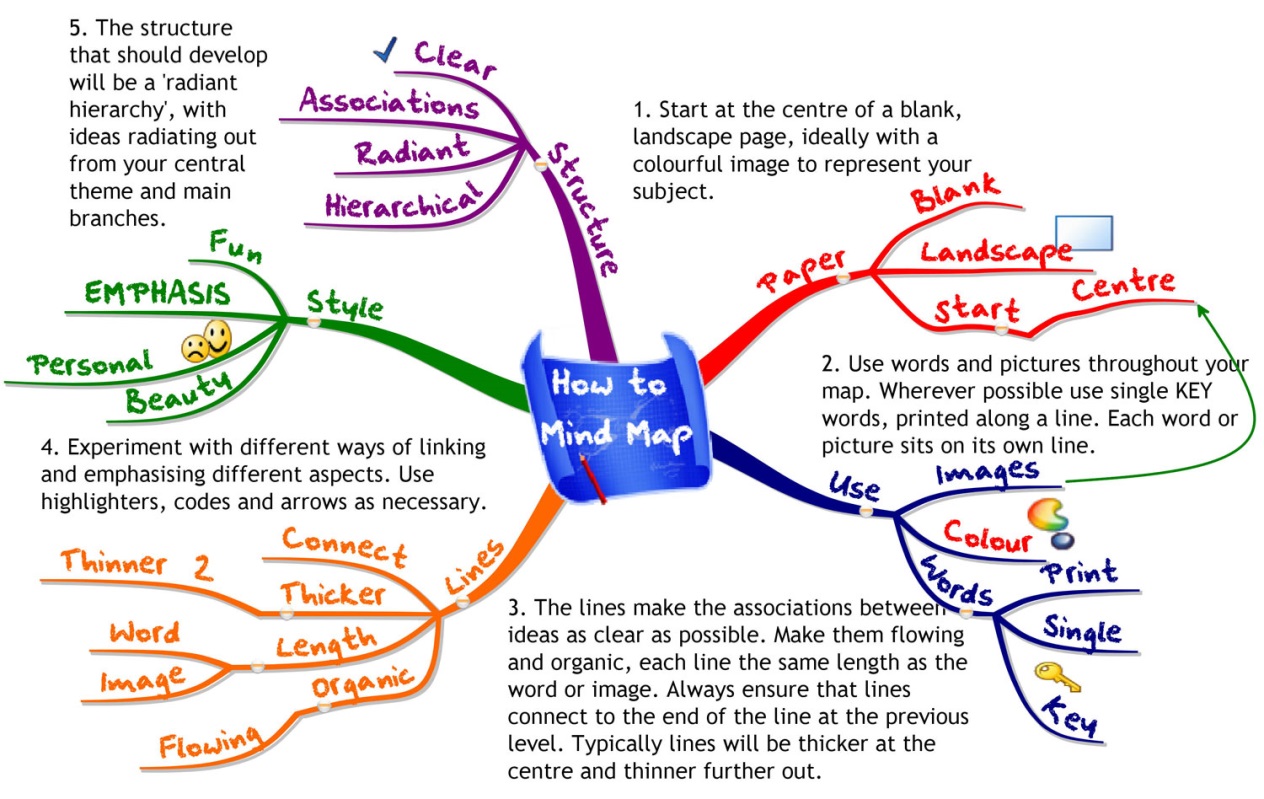 Post card exampleTopics Adam Smith-His ideas, work, impact then (18th century) and now (21st century). Montesquieu His ideas, work, and impact then (18th century) and now (21st century).And INCLUDE view on women Rousseau -His ideas, work and impact then (18th century) and now (21st century). And  INCLUDE view of women Enlightenment and Women –Role of women –Philosophes ideas about role of womenVoltaire -His ideas, work and impact then (18th century) and now (21st century). And  INCLUDE view of women Mary Wolstencraft – Her ideas work and impact, INCLUDE her view on Rousseau/Montesquieu Thomas Hobbs - His ideas, work, impact then (18th century) and now (21st century). Johne Locke- His ideas, work, impact then (18th century) and now (21st century).Frederic the Great of Prussia – Political, economic, Social and Religious Reforms . Specify or Highlight Enlightenment Influences if anyJoseph II of Austria-– Political, economic, Social and Religious Reforms . . Specify or Highlight Enlightenment Influences if anyCatherine the Great of Russia –Political , economic, Social and Religious Reforms. . Specify or Highlight Enlightenment Influences if anyTopic numberStudents Period 3Students Period 5Post card (requires research)1Ian and EmilyFaith, OscarBacon2Edward,  LosaToni, MarisolDiderot3Viviana, Desiree, Omar, Chris, Wollstonecraft4Savannah ,AndraVanessa ,DevinHume5Arleen, EmiliaIdalia, DylanKant6Jesus ,Brandon Eduardo, AmberMontesquieu7Gil, Chris, Jazmin, Natassja Voltaire8Adrian, AnthonyNatalie, Ethan, Hobbs9Jocelyn, Adryana, Julio, HailaRousseau10Aeron, , Tabi Manuel, AranzaSmith11Marco, SamanthaRoberto, IsraelLocke